第612号决定（在第七次全体会议上通过）理事会2020、2021和2022年会议的日期和会期理事会，忆及a)	全权代表大会第77号决议（2018年，迪拜，修订版）责成理事会“在每届例会上将之后三届理事会会议安排在6月至7月并对此进行滚动式审议”；b)	全权代表大会第111号决议（2014年，釜山，修订版）做出的决议，“国际电联及其成员国应尽力避免将国际电联的任何大会或全会的计划会期安排在一成员国认为是主要的宗教节日期间”，注意到确认了理事会2020年和2021年会议的日期的理事会第604号决定，考虑到为方便规划其它国际电联活动起见，有必要将理事会的例会安排在同样的时间段，进一步考虑到有必要将全权代表大会之前的理事会例会安排在该年的4月 – 5月左右，以利于将在全权代表大会上进一步审议的理事会报告在合理的时间范围内公布，做出决定理事会2020年会议将在日内瓦召开，为期九个工作日，自2020年6月9日（星期二）至6月19日（星期五）；理事会2021年会议将在日内瓦召开，为期九个工作日，自2020年6月8日（星期二）至6月18日（星期五）；理事会2022年例会将在日内瓦召开，为期九个工作日，自2022年3月22日（星期二）至4月1日（星期五）召开，而且将在2022年全权代表大会开幕前夕的星期六召开理事会最后会议。______________理事会2019年会议
2019年6月10-20日，日内瓦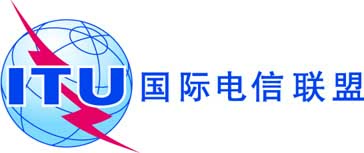 文件 C19/129-C2019年6月20日原文：英文